BEST OPTION TRAINING - ENROLMENT FORM	If you have any questions, you can give us a call on 02 9455 7570or email info@bot.edu.auBest Option Training cannot accept more than $1500 as a deposit.Best Option Training RTO number 41246Title:First name:		Middle name:Surname: First name:		Middle name:Surname: Date of Birth:Gender:USI (Unique student identifier)	USI (Unique student identifier)	USI (Unique student identifier)	Course:Course:Course:Mobile Phone no.Home Phone no.Work Phone no.Email:Residential Address:Postal Address:(If different from resident address)Country of birth:Are you of Aboriginal or Torres Strait Islander originNo   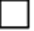 Yes, Aboriginal   Yes, Torres Strait Islander   No   Yes, Aboriginal   Yes, Torres Strait Islander   Do you speak a language other than English at home?No   Yes, Please specify ______________________________________No   Yes, Please specify ______________________________________Work Status Employed full-time                       Employed part-time           Self-employed                               Unemployed        Employed full-time                       Employed part-time           Self-employed                               Unemployed        Are you currently enrolled in secondary education?No   Yes   No   Yes   Highest school level completedYear 12 or equivalent 	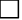 Year 11 or equivalent 	Year 10 or equivalent 	Year 9 or equivalent 	Year 8 or below 	Never attended school 	Year 12 or equivalent 	Year 11 or equivalent 	Year 10 or equivalent 	Year 9 or equivalent 	Year 8 or below 	Never attended school 	Prior education achievementHave you successfully completed any of these qualifications?Bachelor’s degree or Higher degree	Advanced diploma or associate degree	Diploma	Certificate IV 	Certificate III or trade licence 	Certificate II 	Certificate I 	Other education (including overseas qualifications not listed above) Bachelor’s degree or Higher degree	Advanced diploma or associate degree	Diploma	Certificate IV 	Certificate III or trade licence 	Certificate II 	Certificate I 	Other education (including overseas qualifications not listed above) Do you consider yourself to have a disability or impairment?Yes No Yes No If you answered disability or impairment, please specifyHearing/deaf 		Physical	Intellectual 	Learning 	Mantal Illness	Vison impairment	Other 	_________________________________________________________Hearing/deaf 		Physical	Intellectual 	Learning 	Mantal Illness	Vison impairment	Other 	_________________________________________________________Reason for studyTo gain employment 	To develop my own excisiting business	To start my own business	To start a new career	To obtain a new role or promation	It is a requiemt of my job	I wanted extra skills for my job	To get into another course of study	For peronal intrest or development	Other reason	______________________________________________________________To gain employment 	To develop my own excisiting business	To start my own business	To start a new career	To obtain a new role or promation	It is a requiemt of my job	I wanted extra skills for my job	To get into another course of study	For peronal intrest or development	Other reason	______________________________________________________________I have read and consent to the collection, use and disclosure of my personal information (which may include sensitive information) pursuant to the information detailed at https://usi.gov.au/aboutus/privacy Signature